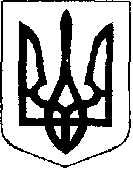 У К Р А Ї Н АЖовківська міська радаЛьвівського району Львівської області        21-ша чергова сесія VIІІ-го демократичного скликання	         РІШЕННЯвід 23.12.2021 р.    № 65	м. ЖовкваПро надання дозволу на розробку  детального плану території земельної ділянки для будівництва та обслуговування житлового будинку, господарських будівель та споруд по           вул. Крушельницької в м. Жовква Львівського району Львівської області            Розглянувши заяву гр. Купецького Тараса Мироновича номер 02-14/4112  від 19.07.2021 та долучені документи,  керуючись  ст. 12, 39 Земельного Кодексу України, ст. 19, 24 Закону України «Про регулювання містобудівної діяльності», ст. 26 Закону України «Про місцеве самоврядування в Україні», враховуючи висновок постійної комісії з питань земельних відносин, земельного кадастру, планування території, будівництва, архітектури, охорони пам’яток, історичного середовища, природокористування та охорони довкілля, Жовківська міська радаВ И Р І Ш И Л А:1.  Надати дозвіл гр. Купецькому Тарасу Мироновичу  на розробку  детального плану території земельної ділянки для будівництва та обслуговування житлового будинку, господарських будівель та споруд по вул. Крушельницької в м. Жовква Львівського району Львівської області.2.   Виконкому міської ради виступити замовником детального плану території земельної ділянки для будівництва та обслуговування житлового будинку, господарських будівель та споруд по вул. Крушельницької  в м. Жовква Львівського району Львівської області.3.  Контроль за виконанням рішення покласти на комісію з питань земельних відносин, земельного кадастру, планування території, будівництва, архітектури, охорони пам’яток, історичного середовища, природокористування та охорони довкілля (Креховець З.М.).Міський голова						Олег ВОЛЬСЬКИЙ 